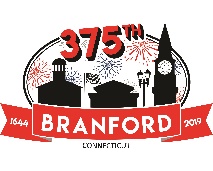 Greater New Haven Columbus Day Parade Committee, Inc. 2019 TOWN OF BRANFORD COLUMBUS DAY PARADE RESERVATION FORM Date:  Sunday, October 13, 2019 ▪ 1:00 pm NAME OF ORGANIZATION: ______________________________________________________________________________ WE WILL/WILL NOT be able to participate in the Columbus Day Parade ________________________________________________________________________________________________________                      NAME 	 	 	 	 	 	 	 	TITLE ________________________________________________________________________________________________________                  STREET 	 	 	 	 	 	CITY 	 	 	STATE             ZIP TYPE OF UNIT:__________________________________________________________________________________________ APPROXIMATE NUMBER IN YOUR GROUP? _______________________________________________________________ DOES YOUR UNIT INCLUDE A BAND? ________________ NUMBER OF PIECES: ________________________________TYPE OF MUSICAL INSTRUMENTS: _______________________________________________________________________ DOES YOUR UNIT INCLUDE A COLOR GUARD? _________WITH FLAGS? ________ BANNERS?___________________DOES YOUR UNIT WEAR UNIFORMS?_______  DESCRIBE: ___________________________________________________  WILL YOU HAVE A FLOAT OR AN OPEN CAR?  YES  NO  (CIRCLE)  DESCRIBE ___________________________________________________________________________________________________________SEND PARADE ORDERS TO: CONTACT PERSON: __________________________________EMAIL: _______________________________________________ TELEPHONE NUMBER:  ____________________________________/_________________________________________________                                               					AREA CODE +  NUMBER                              CELL#  AREA CODE + NUMBER MAILING ADDRESS:      _____________________________________________________________________________________ __________________________________________________________________________________________________________  	 	 	 	CITY 	 	 	 	 	 	ZIP     Please provide us with a short history/information to be announced as your group passes the reviewing stand: ____________________________________________________________________________________________________________________________________________________________________________________________________________________________________________________________________________________________________________________________________Please mail, email, or fax this completed form to:  Please complete this reservation form as soon as possible and return it to: Town of Branford, P.O. Box 987, Branford, CT, 06405 Attention: Andrea Kenny   Office # 203-315-2355 Fax # 203-315-4017akenney@branford-ct.gov